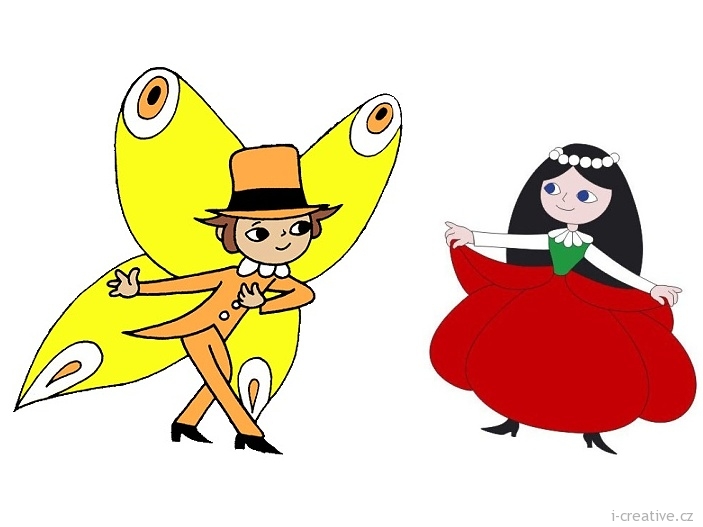        DODATEČNÝ ZÁPIS DO                    MATEŘSKÉ ŠKOLY KRUPÁDodatečný zápis do mateřské školy v Krupé na školní rok 2015/2016, proběhne v termínu  6.10.2015 od 12.00 – 15.00 hod. v MŠ Krupá.Dokumenty k zápisu naleznete na internetu: www.skolkakrupa.cz, ke stažení, nebo si je vyzvednete přímo v mateřské škole. (dokumenty podepisují oba rodiče!)S sebou přineste: Rodný list dítěte, OP ke kontrole trvalého údajů.  Kritéria platná pro přijetí do mateřské školy, budou vyvěšena v budově MŠ a na www. skolkakrupa.cz (v sekci ke stažení).Pokud máte dotaz, kontaktujte nás: tel: 313 575 111, 602448762  nebo mail. mskrupa@poddzbansko.cz                                     Těšíme se na Vás!   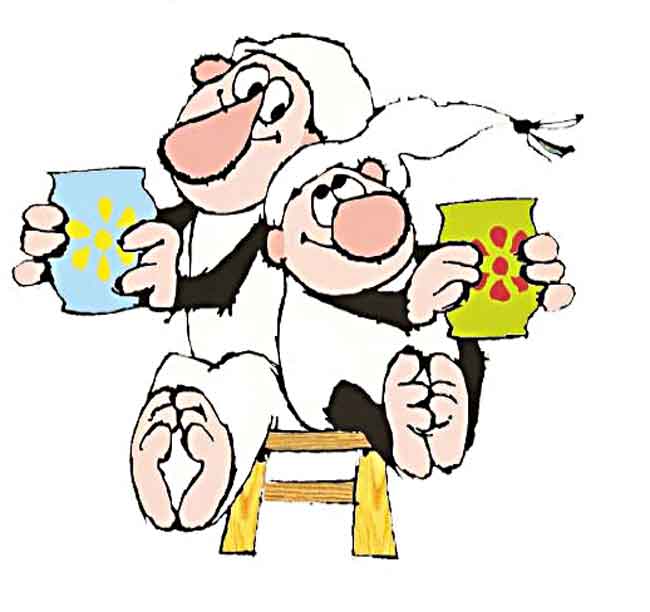                                                                                      Kolektiv MŠ.